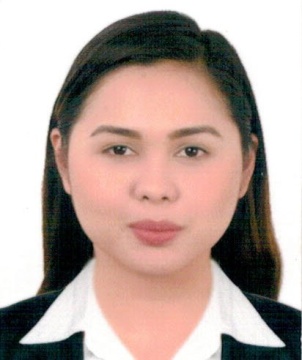 JESSICA REGISTERED NUTRITIONIST-DIETITIANJesica-392045@2freemail.com PERSONAL INFORMATION:Age		:	27Date of Birth	:	January 23, 1992Marital Status	:	MarriedGender	:	FemaleCitizenship	:	FilipinoEDUCATIONAL BACKGROUND:Tertiary EducationBachelor of Science in Nutrition and DieteticsPolytechnic University of the PhilippinesSta. Mesa, Manila City, NCR, Philippines2008 – 2012Secondary EducationPitogo High SchoolPitogo, Makati City, NCR, Philippines2004 – 2008 Primary EducationNemesio I. Yabut Elementary SchoolGuadalupe Nuevo, Makati City, NCR, Philippines 1998 – 2004LICENSURE:Nutritionist-Dietitian Licensure Examination  Professional Regulation Commission, Manila, PhilippinesPRC License No.:  0015054PRC Board Rating: 80.20%Date of Examination: July 2012Licensure Examination for DietitianDepartment of Health, Abu Dhabi, United Arab Emirates User Name: AGT122731Passed Date of Examination: December 2017PROFESSIONAL EXPERIENCE:Staff Clinical DietitianNutrition Management ServicesThe Medical CityOrtigas Avenue, Ugong, Pasig City, NCR, PhilippinesJune 1, 2013 – PresentHospital DescriptionThe Medical City is one of the premiere hospitals in the Philippines accredited by the Joint Commission International for attaining and maintaining the highest standards of quality for healthcare organizations. The Medical City is a private, tertiary hospital that boasts a bed capacity of 522 beds catering to different patients.Job Summary:Conducts Nutrition Assessment and works in collaboration with other healthcare professionals to assess the nutritional state of patientEstablishes medical nutrition therapy care plan based on the result of nutrition assessmentParticipate in the implementation of a medical nutrition therapy care plan to ensure appropriate, safe, and cost effective nutrition care planMonitors and evaluate patient’s clinical status, the effectiveness and appropriateness of medical nutrition therapy, and progress toward attainment of desired outcomeAssures and documents adequacy of energy and nutrient intake of patient through nutrition monitoringParticipate in reassessment and updating of the medical nutrition therapy care plan and changes in stated goals of the patient and family when appropriatePrepares nutrition education module and other necessary dietary instruction materialsProvide counseling and education services to patients with various disease states that require nutritional managementInspect meals served for conformance to prescribed diets and standards of palatability and appearanceCERTIFICATION/AFFILIATION/ PUBLICATION/ AWARDS:Certification:Basic Life Support CoursePhilippine Heart Association Council on Cardiopulmonary ResuscitationJuly 6, 2017- July 6, 2019Affiliation:Nutritionist-Dietitian’s Association of the PhilippinesMemberPhilippine Society of Parenteral and Enteral NutritionMemberPublication:Evaluation of Food Safety Knowledge and Sanitation Practices of Food Handlers in a University Campus for an Integrated Training Program and Development of IEC Materials, Journal of The Nutritionist-Dietitian’s Association of the Philippines, January-December 2015 Vol.29 Nos. 1 and 2Research AssistantAwards:Perfect Attendance Awardee The Medical City, Ortigas Avenue, Ugong, Pasig City, NCR, PhilippinesYear: 2015, 2016, 2017,2018Best ThesisDepartment of Nutrition and Dietetics, Polytechnic University of the PhilippinesSta. Mesa, Manila, NCR, PhilippinesSchool Year: 2011-2012